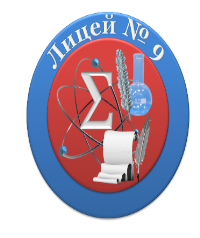 муниципальное автономное общеобразовательное учреждение города Новосибирска «Лицей №9» Центральный округ630132, город Новосибирск, ул. 1905 года, д. 41Тел./факс: 8(383)220-36-91e-mail: lyceum9@mail.ruСоздание условий для формирования надпредметных компетенций будущего инженера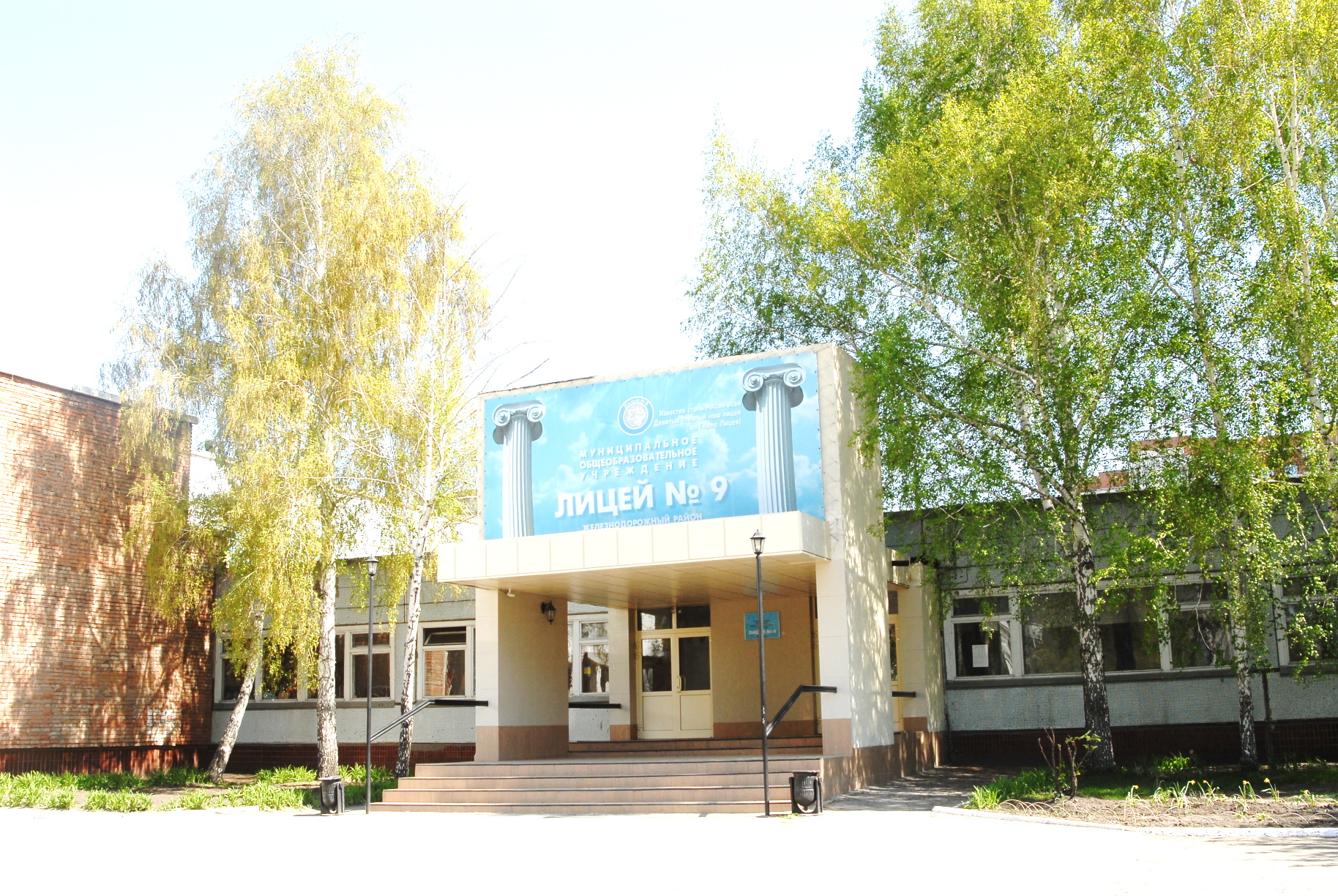 Автор проекта:Осинцева Татьяна Владимировна, учитель высшей квалификационной категорииНовосибирск 2018СодержаниеКраткая аннотация проектаНастоящий проект описывает технологию создания в общеобразовательной организации условий для пропедевтики формирования сквозных надпрофессиональных компетенций (мягких навыков), уровень развития которых во многом определяет успешность человека как в профессии, так и в жизни в целом.  Инновация ориентирована на повышение качества инженерного образования в городе, области и России.В связи с этим заказчиками проекта являются потребители образовательных услуг: обучающиеся (в том числе – одарённые); родители (законные представители) обучающихся; общество и государство в целом.В реализации проекта задействованы администрация лицея, педагоги начальной школы, научные консультанты, педагог-психолог, логопед, специалисты Центра дополнительного образования, обучающиеся МАОУ «Лицей №9».Целью проекта является разработка и апробация технологии, позволяющей эффективно и результативно осуществлять пропедевтику формирования комплекса надпрофессиональных инженерных компетенций (SoftSkills)  на уровне начального общего образования посредством интеграции интеллектуальных и коммуникативных способностей обучающихся, а также их включения в различные виды практической деятельности.Для достижения обозначенной цели необходимо решить следующие задачи:расширить и систематизировать знания о видах надпрофессиональных инженерных компетенций и способах их формирования;сформировать комплекс методик, позволяющих диагностировать развитие SoftSkills обучающихся начальной школы;разработать и провести стартовую диагностику развития SoftSkills обучающихся;проанализировать части ООП НОО (учебный план и рабочие программы) с целью определения учебных предметов и курсов внеурочной деятельности, на которых может осуществляться пропедевтика надпрофессиональных инженерных компетенций;проанализировать имеющийся методический опыт для выявления ресурса подготовки заданий, ориентированных на развитие надпрофессиональных инженерных компетенций;разработать рабочие программы уровня НОО, ориентированные на пропедевтику SoftSkills обучающихся;апробировать разработанные рабочие программы с целью проверки эффективности созданной системы заданий в формировании надпрофессиональных компетенций; провести коррекцию системы заданий;описать разработанную технологию пропедевтики SoftSkills младших школьников;провести систему обучающих мероприятий, направленных на освоение технологии педагогами начальной школы МАОУ «Лицей №9»;внедрить технологию пропедевтики SoftSkills младших школьников в практику образовательного процесса начальной школы;провести мониторинг эффективности внедрения технологии в начальной школе  для дальнейшей коррекции образовательного процесса;организовать деятельность ресурсного центра пропедевтики надпрофессиональных инженерных компетенций в начальной школе для ОО города.Данный проект рассчитан на период с сентября 2017 года по май 2020 года.  Для реализации инновации необходимо использование следующих ресурсов: кадровые, временные, интеллектуальные, методические, информационные, материально-технические, финансовые. Бюджет проекта - 222000 руб.Реализация инновации позволит создать технологию, внедрение которой в практику ОО города обеспечит преемственность в формировании надпрофессиональных компетенций в инженерном образовании между начальной и основной школой, а значит – повысит его эффективность и результативность.Проект может быть востребован учителями начальной школы, педагогами дополнительного образования, педагогами-психологами и учителями - предметниками, реализующими ФГОС. Описание учреждения (организации)Наша образовательная организация создана  в 1912 году. С 1989 года школа №9 включена в состав экспериментальных площадок образовательных учреждений Железнодорожного района, 1 сентября 1991 года решением Железнодорожного райисполкома школа переименована в школу-лицей. В 1994-1997 годы статус школы трижды подтвержден экспертной комиссией и лицензионно-аттестационной службой управления образования мэрии г. Новосибирска. В 1997 году получена государственная аккредитация в статусе школы с лицейскими классами. В 2001 году школа аккредитована в статусе «лицей» одной из первых в Новосибирске. В 2006 году пройдена очередная аккредитация учреждения, присвоен статус областной экспериментальной площадки по теме «Модель интеграции разноуровневого обучения в многопрофильном лицее». В 2007 году организация приняла участие в эксперименте по переходу на новую систему оплаты труда и подушевое финансирование в рамках комплексного проекта модернизации образования НСО и стала областной экспериментальной площадкой по теме: «Реализация КПМО в многопрофильном лицее».  В 2010 году лицей меняет правовой статус – становится автономным общеобразовательным учреждением. В 2011 году пройдена государственная аккредитация лицея; получена бессрочная лицензия на ведение образовательной деятельности; начато внедрение стандартов второго поколения в начальной школе. В 2012 году начато внедрение стандартов второго поколения в основной школе.  На данном этапе специфика МАОУ «Лицей №9» как образовательного учреждения повышенного статуса, а также его местоположение в культурно-деловом центре города определяют понимание целей функционирования и развития. Стратегическая цель нашей организации – создание условий для обеспечения доступного качественного образования и конкурентоспособности выпускников в образовательном пространстве города, области, России.Руководитель лицея – заслуженный учитель Российской Федерации Филимонов Георгий Феликсович. Г.Ф. Филимонов является сопредседателем совета руководителей общеобразовательных организаций при Министерстве образования и науки Новосибирской области. Педагогический коллектив лицея на сегодняшний день состоит из 91 педагогического работника. Из них большую часть составляют учителя высшей квалификационной категории – 71%;  учителей первой категории – 20%, молодых специалистов – 4%. Среди педагогов лицея 3 заслуженных учителя Российской Федерации, 10 почётных работников образования, 6 победителей Всероссийского конкурса на получение денежного поощрения лучшими учителями, лауреат и победитель областного конкурса «Учитель года».В 2017-2018 учебном году в лицее обучаются 1337 детей. При разработке программ учреждение ориентируется на особые образовательные потребности обучающихся, в том числе – детей-билингвов, логопатов, леворуких, не посещавших ДОУ, детей из неблагополучных семей, детей с низкой социальной адаптацией, а также детей с ОВЗ. На протяжении последних лет наша организация является одним из лидеров среди школ Новосибирска по числу призеров и победителей муниципального и регионального этапов Всероссийской олимпиады школьников, в 2017-2018 учебном году лицей занимает 3 позицию в рейтинге школ г. Новосибирска по итогам муниципального этапа ВОШ.Лицей № 9 входил в рейтинг ТОП-500 школ России 4 раза: в 2013, 2015, 2016 и 2017 годах. В номинации «Лучшая образовательная программа начального общего образования» Всероссийского конкурса «Путь к успеху», организованного Российской академией образования в 2016 году, Лицей № 9 занял 1 место. По результатам независимой оценки качества образования, проведенной Общественным советом при Министерстве образования, науки и инновационной политики Новосибирской области, Лицей № 9 занял 1 место в НСО среди учреждений повышенного уровня образования. Немаловажно и то, что Лицей № 9 является организацией, нацеленной на обеспечение высокого качества образования посредством реализации эффективно организованной модели управления инновационными проектами. Лицей № 9 участвует в реализации региональных проектов по внедрению модели управления качеством образования в образовательных организациях НСО (учреждение имеет статус консалтингового центра по направлению «Управление образовательной организацией в процессе поэтапного введения ФГОС ОО»); по развитию сети специализированных классов физико-математического и инженерного направлений. Ежегодно Лицей № 9 участвует в выставке УчСиб, за годы участия проекты коллектива лицея отмечены 20 Большими Золотыми медалями выставки (большая часть – за конкурсные работы в области управления качеством образования). По итогам регионального чемпионата на кубок губернатора Новосибирской области JuniorSkills 2017 года лицей входит в 5 самых успешных образовательных организаций области по развитию инженерных компетенций.Основными перспективными направлениями развития лицея на ближайшие годы являются: обеспечение повышенного уровня качества образования, подтвержденного внешними экспертизами; создание условий для увеличения количества специализированных классов; положительная динамика результатов в чемпионатах JuniorSkills; положительная динамика результатов участия во Всероссийской олимпиаде школьников; трансляция инновационного научно-методического опыта педагогов в образовательном пространстве города, области, России.Постановка проблемыНовые общественные реалии определили тот факт, что вопрос качества подготовки будущих инженеров за последние годы был не единожды актуализирован В.В. Путиным, который рассматривает подготовку инженерных кадров как ключевой фактор конкурентоспособности нашей страны, заметив, что в современном мире инженер – высококвалифицированный специалист, не просто обеспечивающий работу сложного оборудования, а, по сути, формирующий окружающую нас действительность. [11]Этот факт наравне со стратегическими перспективами развития МАОУ «Лицей №9» определил тематику инновационной работы. Объектом исследования являются инженерные компетенции, формирование которых на высоком уровне обеспечивает для нашей организации положительную динамику качества образования, наличие спецклассов, результативность участия обучающихся в знаковых конкурсах и соревнованиях.Мы предполагаем, что пропедевтическая работа по формированию инженерного мышления с начальной ступени образования может повысить мотивацию обучающихся к освоению профессий инженерной направленности и уровень развития соответствующих компетенций.Пропедевтике формирования HardSkills на уровне начального образования в МАОУ «Лицей №9» в последние годы уделено большое внимание. В рамках курсов внеурочной деятельности и силами педагогов Центра дополнительного образования организованы кружки конструирования «Куборо», моделирования, экспериментирования (цифровые лаборатории «Наураша»), программирования. Ежегодный анализ их деятельности показывает, что данные формы работы развивают интерес к инженерным профессиям и являются эффективными в пропедевтике HardSkills.В то же время анкетирование педагогов показывает, что они не видят необходимости в пропедевтике SoftSkills (63%); видят необходимость, но не обладают инструментарием (28%); целенаправленно включают в уроки задания, развивающие SoftSkills (9%).Результаты анкетирования вступают в противоречие с исследованиями психологов Гарвардского и Стэндфордского университетов, которые показывают, что академические знания человека – это всего лишь 15% успеха в его дальнейшем обучении, в построении карьеры и в жизни. Именно лидерство, умение работать в команде, организационные навыки и т.д. в конечном итоге позволяют применять полученные знания и добиваться поставленных целей: престижный университет, успешная карьера, счастливая семья и истинная дружба.Результаты исследования, проведенного среди генеральных директоров компаний из списка «Fortune 500», показали, что долговременный и стабильный успех в работе на 75% определяется социальными навыками и только на 25% - навыками академическими.Поэтому европейское образование уже давно включает в себя и тренировку SoftSkills, без которых сложно преуспеть в современном мире. Многие из этих черт – врожденные и присущи каждому ребенку, но их нужно культивировать и развивать. [12] Именно младший школьный возраст, по мнению психологов, является сензитивным периодом для формирования мягких надпрофессиональных навыков.Таким образом, становится очевидной следующая проблема:   необходимость формирования надпрофессиональных сквозных компетенций в начальной школе (один из новых критериев оценки качества образования) при отсутствии систематизированного методического обеспечения, адаптированного к возрастным особенностям детей 7-10 лет. Степень новизны проблемы определила целевую установку нашего педагогического проекта.Цель и задачи проектаЦелью проекта является разработка и апробация технологии, позволяющей эффективно и результативно осуществлять пропедевтику формирования комплекса надпрофессиональных инженерных компетенций (SoftSkills)  на уровне начального общего образования посредством интеграции интеллектуальных и коммуникативных способностей обучающихся, а также их включения в различные виды практической деятельности.Для достижения обозначенной цели необходимо решить следующие задачи:расширить и систематизировать знания о видах надпрофессиональных инженерных компетенций и способах их формирования;сформировать комплекс методик, позволяющих диагностировать развитие SoftSkills обучающихся начальной школы;разработать и провести стартовую диагностику развития SoftSkills обучающихся;проанализировать части ООП НОО (учебный план и рабочие программы) с целью определения учебных предметов и курсов внеурочной деятельности, на которых может осуществляться пропедевтика надпрофессиональных инженерных компетенций;проанализировать имеющийся методический опыт для выявления ресурса  подготовки заданий, ориентированных на развитие надпрофессиональных инженерных компетенций;разработать рабочие программы уровня НОО, ориентированные на пропедевтику SoftSkills обучающихся;апробировать разработанные рабочие программы с целью проверки эффективности созданной системы заданий в формировании надпрофессиональных компетенций; провести коррекцию системы заданий;описать разработанную технологию пропедевтики Soft Skills младших школьников;провести систему обучающих мероприятий, направленных на освоение технологии педагогами начальной школы МАОУ «Лицей №9»;внедрить технологию пропедевтики SoftSkills младших школьников в практику образовательного процесса начальной школы;провести мониторинг эффективности внедрения технологии в начальной школе  для дальнейшей коррекции образовательного процесса;организовать деятельность ресурсного центра пропедевтики надпрофессиональных инженерных компетенций в начальной школе для ОО города.Обоснование актуальности проектаСегодня повсеместно развиваются инновационные технологии. Данные технологии шагнули из высокотехнологичных и наукоемких производств в повседневную жизнь. Они находят применение в различных отраслях: машиностроении, строительстве, медицине, протезировании, кулинарии, робототехнике и др. Не остается в стороне и сфера образования. В общеобразовательных организациях города Новосибирска открываются  специализированные классы инженерно-технологической направленности, все чаще и чаще встречаются занятия (кружки, внеурочная деятельность)  по техническому творчеству.  Кроме  того, обучающиеся города Новосибирска и Новосибирской  области показывают высокие результаты  в рамках национальных соревнований JuniorSkills.  В связи с этим, с целью обеспечения стабильности или положительной динамики показателей, назревает необходимость целенаправленного сопровождения команд при подготовке к соревнованиям, в том числе и по сквозной компетенции «SoftSkills».  Встаёт задача развития ключевых компетенций в органичном единстве с профессиональными навыками – Hard Skills. Задания по Soft Skills на чемпионатах  JuniorSkills направлены на то, чтобы участники смогли проявить следующие компетенции (по стандартам World Skills):персональный брендинг  (самопрезентация, ораторское искусство, лидерские качества, искусство аргументации, раскрытие творческого потенциала);личная эффективность (самодисциплина, тайм-менеджмент, самомотивация, стремление к личностному росту, многозадачность, способность к обучению);социальное взаимодействие (работа в команде, коммуникабельность, эмпатия, планирование и достижение личных и командных целей, умение воспринимать критику, толерантность, доброжелательность, мобильность);стрессоустойчивость (концентрация внимания, уравновешенность, психосоматика, конфликтология, баланс между личной жизнью и работой);предпринимательство (креативность, критическое мышление, системный подход, умение принимать решения и нести за них ответственность, адаптация к изменяющимся условиям, организаторские способности, деловая коммуникация, рефлексия);клиентоориентированность (невербальное общение, аналитическое и логическое мышление, оценка конкурентной среды, брифинг, умение слушать, умение правильно задавать вопросы). Для более эффективного и результативного решения поставленной  актуальной задачи на уровне основной школы значимой для системы образования Новосибирска становится разработка технологии и методического сопровождения пропедевтической деятельности по развитию всего спектра Soft Skills в НОО.Инновационность проекта определяется отсутствием описанной технологии работы над развитием ключевых надпрофессиональных компетенций у обучающихся начальной школы. Готовность к реализации проектаСильные стороны:- открытая диалогическая позиция администрации, поддержка и стимулирование инновационных практик;- укомплектованность кадрами (педагог-психолог высшей квалификационной категории, логопед первой категории, 3 учителя начальных классов высшей категории, 3 педагога дополнительного образования высшей категории и 1 педагог 1 категории, наличие Центра информационных технологий); - кадровый потенциал (непрерывность обучения педагогов и мотивация к обеспечению результата, отсутствие текучести кадров);- креативная педагогическая позиция учителей (текстопорождение и смыслообразование, обобщение инновационного опыта и его трансляция различными способами, как следствие – наличие продуктов инновационной деятельности);- качество рабочих программ (высокий уровень – по результатам справки руководителя профессионального объединения учителей начальных классов);- оплачиваемые часы внеурочной занятости (1 час в неделю у каждого педагога НОО);- материально-техническая база организации (в том числе - компьютерные классы; мультимедийные проекторы и экраны; принтер монохромный; документ-камеры; принтер цветной; цифровой фотоаппарат; сканер; микрофон; доска со средствами, обеспечивающими обратную связь; современное программное обеспечение и др.); - оснащение библиотечно-информационного центра лицея, оборудование компьютерной сети, скоростной Интернет;- объем ФОТ (в том числе - стимулирующие выплаты педагогам-новаторам), функционирование Благотворительного фонда поддержки и развития лицея;- контингент обучающихся (преобладает положительное отношение к инженерному образованию по результатам анкетирования), заинтересованность родителей (законных представителей) в развитии компетенций детей (по результатам педагогического наблюдения и индивидуальных консультаций в форме коуч-сессий).Слабые стороны:- высокий уровень загруженности помещений лицея;- низкий уровень сформированности комплекса надпредметных компетенций у части педагогов («Если я сам не умею, смогу ли я научить?»);- недостаточный уровень мотивационно-психологической и методической готовности педагогов лицея к реализации направления;- недостаточное количество временных ресурсов у педагогов;- большая нагрузка на обучающихся во внеурочной деятельности.Возможности:- соответствие идеи проекта нормативно-правовой базе на федеральном, региональном, муниципальном и лицейском уровнях;- соответствие идеи проекта социокультурным ценностям современного общества;- возможность научно-методического консультирования и сопровождения (сотрудничество с НИПКиПРО, НГПУ, МГПУ);- возможность методического консультирования (сотрудничество с НПК №1 им. А.С. Макаренко, методической службой Центрального округа, ГЦРО);- наличие ресурса для реализации проекта в образовательных организациях города Новосибирска.Риски:- низкий уровень теоретической разработки проблемы (информационные риски);- невостребованность внутренними потребителями (образовательные риски);- недостаточный уровень мотивационно-психологической и методической готовности педагогов ОО города к реализации направления (риски работы с персоналом);- нарастающая конкуренция, обусловленная актуальностью направления (социальные риски);- отсутствие целевого финансирования (финансовые риски).Меры по управлению рисками:- адаптация имеющихся разработок по проблеме к возрастным особенностям младшего школьника, изучение смежных областей;- расширение круга заказчиков, трансляция положительного опыта;- привлечение научного консультирования, организация внутренней системы обучения педагогов;- организация сотрудничества внутри отрасли по направлению, совместное участие в конференциях с целью выработки единой стратегии;- перераспределение финансовых потоков внутри лицея.По результатам проведенного SWOT-анализа можно сделать вывод о том, что МАОУ «Лицей №9» готово к реализации данного инновационного образовательного проекта на оптимальном уровне.Этапы, содержание и методы реализации проектаКалендарный план реализации проектаПривлечение ресурсного обеспечения на этапах проектаПрогнозируемые конечные результаты деятельностиРеализация образовательного проекта позволит достичь следующих результатов:а) для педагоговоснащение методического обеспечения учителя системой заданий для формирования и диагностики надпрофессиональных компетенций на уровне НОО;разработка системы оценивания надпрофессиональных компетенций младших школьников с выделением диагностируемых критериев и уровней их сформированности (баллы);издание методического пособия, позволяющего педагогам освоить технологию пропедевтики SoftSkills в начальной школе;разработка методических рекомендаций по использованию пособия в урочной и внеурочной деятельности;проведение занятий и мастер-классов, позволяющих педагогам познакомиться с практическим опытом реализации технологии пропедевтики Soft Skills в начальной школе и более детально освоить методические аспекты ее внедрения в деятельность;б) для обучающихсяповышение мотивации обучающихся к инженерному образованию;повышение мотивации обучающихся к формированию мягких навыков;положительная динамика в сформированности SoftSkills, а значит – и в социальном взаимодействия, общей успешности;становление рефлексивной позиции по отношению к личному продвижению в достижении надпрофессиональных компетенций;возможность позиционирования себя и своей образовательной организации в соревнованиях JuniorSkills;в) для родителей/законных представителей обучающихся- повышение удовлетворенности образовательными услугами.Кроме перечисленных измеряемых результатов, реализация проекта способствует также достижению ряда отложенных качественных эффектов:а) для общества и государства в целом - усиление конкурентоспособности страны посредством повышения квалификации инженерных кадров;- преобладание социокультурных образцов в межличностном взаимодействии;б) для муниципальной системы образования:- повышение конкурентоспособности обучающихся Новосибирска во всероссийских соревнованиях JuniorSkills;- возможность трансляции опыта инновационной деятельности на всероссийском уровне;в) для администрации:- формирование положительного имиджа организации;- повышение квалификации кадров;- повышение качества образования;г) для родителей/законных представителей обучающихся- стабилизация межличностного взаимодействия в семье.	Практическая значимость результатовПо нашим прогнозам,  с практической точки зрения проект может быть востребован учителями начальной школы, педагогами дополнительного образования, педагогами-психологами и учителями - предметниками, реализующими ФГОС, в контексте освоения новой педагогической технологии.Применение технологии пропедевтики формирования надпредметных компетенций в ежедневной педагогической практике позволит педагогам развивать мягкие навыки обучающихся начальной школы как в урочной, так и во внеурочной деятельности. Задания, предложенные в методическом пособии, могут быть использованы  как с целью формирования и развития Soft Skills, так и с целью мониторинга и контроля результатов. Содержание пособия, с одной стороны, специфично для инженерного образования, а с другой стороны — соотносится с контекстом деятельностных систем обучения в целом и содержанием ФГОС. Реализация инновации в практике ОО города обеспечит преемственность в формировании надпрофессиональных компетенций в инженерном образовании между начальной и основной школой, а значит – повысит его эффективность и результативность, что, в свою очередь, положительно повлияет на  рейтинг региона в системе образования Российской Федерации.Данный проект содержит в себе ресурс для дальнейшего развития, обусловленный:возможностью формирования насыщенной развивающей среды в образовательных организациях города, области, России на основе предложенных заданий;становлением рефлексивного понимания обучающимися сути надпрофессиональных компетенций и важности таких умений не только на любом учебном предмете, но и в реальной жизни;открытостью предложенной модели работы над мягкими навыками, которая позволяет использовать ее для разработки новых вариантов заданий.Программа оценки качества реализации проектаРесурсное обеспечение проекта Для реализации инновации необходимо использование следующих имеющихся ресурсов:- кадровые (укомплектованность кадрами и кадровый потенциал);- временные (нормирование нагрузки педагогов и обучающихся, исключение переутомления и синдрома «эмоционального выгорания»); - интеллектуальные (креативная педагогическая позиция; уровень образования и квалификации педагогических работников; непрерывная траектория развития педагогических работников; система научного консультирования);- методические (материалы библиотечно-информационного центра, методическое сопровождение руководителем профессионального объединения); - информационные (материалы библиотечно-информационного центра);- материально-технические (оборудование, в том числе – средства ИКТ);- финансовые (оплата труда и Интернета, приобретение бумаги, обслуживание копировальной техники). К ресурсам, требующим дополнительного привлечения денежных средств, относятся:- научно-методическое консультирование и сопровождение;- публикация научно-методических статей;- участие в научно-практической конференции;- публикация методического пособия;- рецензирование проекта независимыми экспертами;- участие в знаковых профессиональных конкурсах.Бюджет проектаФункционал участников проектаДостоверность результатов экспериментальной деятельности в проекте обеспечивается: - теоретическим анализом работ по проблеме исследования;- сравнением теоретических и практических выводов;- обеспечением верификации в процессе эксперимента (контрольная и 2 экспериментальные группы обучающихся);- повторяемостью эксперимента в ходе проекта и получением при этом сходных результатов;- проведением всех мониторинговых и контролирующих процедур при участии специалистов Службы внутреннего аудита МАОУ «Лицей №9»;- использованием методов математической статистики при обработке результатов;- привлечением независимых экспертов к рецензированию материалов.Контроль результатов обеспечивается следующими методами и средствами:- мониторинг соответствия сроков перспективному планированию проекта;- мониторинг соответствия расходов перспективному планированию бюджета проекта;- анкетирование и мониторинг динамики результатов;- анализ продуктов деятельности обучающихся и мониторинг динамики результатов (с привлечением специалистов Службы внутреннего аудита МАОУ «Лицей №9»);- включенное и невключенное наблюдение за деятельностью обучающихся, мониторинг проявления надпрофессиональных компетенций;- видеозапись / протоколирование уроков (внеурочных занятий) и их самоанализ;- экспертный анализ и оценка уроков (внеурочных занятий), мониторинг динамики результатов;- промежуточные и итоговые отчеты об инновационной деятельности (с привлечением членов Научно-методического совета МАОУ «Лицей №9»).Перечень источниковАхметова М.Н. Педагогическое проектирование в профессиональной подготовке. – Новосибирск: Наука, 2005.Коваль Р., Каплан Талер Л. Железная хватка. Как развить в себе качества, необходимые для достижения успеха. – М.: Альпина, 2017.Коммуникативная педагогика: от «школы знания» к «школе понимания»: Материалы научно-практической конференции / Отв. ред. Ю.Л. Троицкий. - Новосибирск, 2004. Максимова Н.В. Понимание в диалоге: текстовые модели. - Новосибирск, 2012. Палюнина О.В., Осинцева Т.В. Выбери, найди, спроси, аргументируй: сборник метапредметных заданий для 1-6 классов. – Новосибирск: ЭНСКЕ, 2013.Практикум по психологическим играм с детьми и подростками. 2-е изд. / Азарова Т.В., Барчук О.И., Беглова Т.В.; под ред. М.Р. Битяновой. – Спб.: Питер, 2012.Репкина Г.В., Заика Е.В. Оценка уровня сформированности учебной деятельности. – Томск, 1993. Федеральный государственный образовательный стандарт основного общего образования. / М-во образования и науки Российской Федерации. – М., 2017. Формирование универсальных учебных действий в основной школе: от действия к мысли / Под ред. А.Г. Асмолова. – М., 2010. Школа понимания – коммуникативная дидактика // Образовательные системы современной России / Сост. Ю.Л. Троицкий. – М., 2010. - С.226-382. https://profiok.com/about/news/detail.php?ID=1908 (дата обращения: 18.12.2017)http://www.edutravel.ru/novosti/2015-12/soft-skills-ili-socialnie-naviki-dlya-shkolnika (дата обращения: 18.12.2017)ПриложенияCD-диск содержит следующие электронные приложения:Приложение 1. Текст проекта в формате .docПриложение 2. Текст проекта в формате .pdfПриложение 3. Библиографический список по проблеме проектаПриложение 4. Пакет методических материаловПриложение 5. Анкета для педагогов, бланк (декабрь 2017)Приложение 6. Результаты анкетирования педагогов (декабрь 2017)Приложение 7. Анкета для родителей, бланк (декабрь 2017)Приложение 8. Результаты анкетирования родителей (декабрь 2017)Приложение 9. Презентация к родительскому собранию (январь 2018)Приложение 10. Результаты анкетирования родителей (январь 2018)Приложение 11. Презентация к классному часу (январь 2018)Приложение 12. Анкета для обучающихся, бланк (январь 2018)Приложение 13. Результаты анкетирования обучающихся (январь 2018)Название этапа проектаИсполнители и их действияПоказатель, срокиОтметка о выполненииПодготовительный этап (этап инициирования)Анализ программы развития лицея, выявление актуальной проблемы, инициирование проекта, инициатор проектаРассмотрение инициатив на запуск проекта, принятие решения о запуске, создание рабочей группы,куратор проекта НМС,  первичное совещание рабочей группы, сентябрь 2017ВыполненоТеоретический этап (этап планирования)Определение цели проекта, его организационной структуры, администратор проектаРаспределение ресурсов, определение бюджетов и источников финансирования, администрация лицеяРасширение и систематизация знаний о видах надпрофессиональных инженерных компетенций и способах их формирования,участники рабочей группыЦель проекта, модель бюджета проекта, библиографический список, пакет методических материалов, октябрь - ноябрь 2017ВыполненоЭтап проблематизации и актуализации (мотивационный)Разработка анкет для педагогов, обучающихся, родителей/законных представителей,администратор проектаПодготовка и проведение родительского собрания, классного часа,участники рабочей группыПроведение анкетирования, обобщение и анализ, участники рабочей группыРазработка ипроведение стартовой диагностики развития SoftSkills обучающихся, администратор проектаКонтент-анализ материалов стартовой диагностики, участники рабочей группы совместно с администратором проектаКонсультирование при создании диагностики, научный консультантБланк стартовой диагностикиАнализ уровня SoftSkills в контрольной и экспериментальных группах, декабрь 2017 - январь 2018Выполнено частичноФормирующий этап Создание комплекса методик, позволяющих диагностировать развитие SoftSkills обучающихся начальной школы;анализ учебного плана и рабочих программ НОО с целью определения учебных предметов и курсов внеурочной деятельности, на которых может осуществляться пропедевтика надпрофессиональных инженерных компетенций;анализ имеющегося методического опыта для выявления ресурса  подготовки заданий, ориентированных на развитие надпрофессиональных инженерных компетенций;разработка рабочих программы уровня НОО, ориентированных на пропедевтику SoftSkills обучающихся, участники рабочей группыКонсультирование при создании комплекса диагностических методик и рабочих программ, научный консультантКомплекс методик; система заданий; рабочие программы, январь-май 2018Выполнено частичноЭтап апробацииУтверждение учебного плана, рабочих программ, заместитель директора по УВР и руководитель ПОАпробация разработанных рабочих программ с целью проверки эффективности созданной системы заданий в формировании надпрофессиональных компетенций, администратор проектаУчебный план, рабочая программа внеурочной деятельности, технологические карты уроков, презентации для интерактивной доски, задания для текущего и промежуточного контроля, анализы продуктов деятельности обучающихся, август – декабрь 2018Этап коррекцииПровести коррекцию системы заданий; провести систему обучающих мероприятий, направленных на освоение технологии педагогами начальной школы МАОУ «Лицей №9»,участники рабочей группыПомощь в коррекции системы заданий, участие в обучающих процедурах,научный консультантСистема заданий (обновлённая версия)Стенограммы обучающих семинаров и мастер-классов, в том числе – видеозаписи, январь – май 2019Обобщающий (технологический) этапОписание разработанной технологии пропедевтики SoftSkills младших школьников;подготовка к изданию пособия для педагогов;внедрение технологии пропедевтики SoftSkills младших школьников в практику образовательного процесса;провести мониторинг эффективности внедрения технологии в начальной школе  для дальнейшей коррекции образовательного процесса, участники рабочей группыКонсультирование при создании и подготовке к изданию методического пособия, научный консультантМакет пособия, карты посещения уроков педагогов, анкета, сентябрь 2019 - февраль 2020Этап внедрения (завершающий этап)Организация деятельности ресурсного центра пропедевтики надпрофессиональных инженерных компетенций в начальной школе для ОО города, подготовка отчета по проектуадминистратор проектаПринятие решения о закрытии проекта, распределение фонда стимулирования оплаты труда,администрация лицеяРецензирование материалов,независимые экспертыВыступление на конференции, март 2020Проведение научно-практического семинара, апрель 2020Публикация научно-методических статей, май 2020Включение материалов в модуль рабочей программы для НПК№1 им. А.С. Макаренко,март-май 2020РецензииЭтап проектаТипы ресурсного обеспеченияТипы ресурсного обеспеченияТипы ресурсного обеспеченияЭтап проектаИсполнителиПомещениеОборудованиеПодготовительный этапинициатор проекта, куратор проекта, участники рабочей группыкабинет заместителя директора по НМРПК, интерактивная доска, проектор, документ-камера, цифровой фотоаппарат, принтер, сканер, микрофон, программное обеспечение, ватман формата А1 и А4, маркеры, клей-карандаш, фломастеры, ножницы, цветная бумага, классная мебель, магнитная доска, магниты, театральные костюмы, синтезатор, фортепиано, карманные зеркала.Теоретический этападминистрация лицея, участники рабочей группыбиблиотечно-информационный центрПК, интерактивная доска, проектор, документ-камера, цифровой фотоаппарат, принтер, сканер, микрофон, программное обеспечение, ватман формата А1 и А4, маркеры, клей-карандаш, фломастеры, ножницы, цветная бумага, классная мебель, магнитная доска, магниты, театральные костюмы, синтезатор, фортепиано, карманные зеркала.Этап проблематизации и актуализации администратор проекта, научный консультанткаб.304, 306ПК, интерактивная доска, проектор, документ-камера, цифровой фотоаппарат, принтер, сканер, микрофон, программное обеспечение, ватман формата А1 и А4, маркеры, клей-карандаш, фломастеры, ножницы, цветная бумага, классная мебель, магнитная доска, магниты, театральные костюмы, синтезатор, фортепиано, карманные зеркала.Формирующий этап участники рабочей группы, научный консультанткаб. 306, кабинет логопеда, кабинет педагога-психологаПК, интерактивная доска, проектор, документ-камера, цифровой фотоаппарат, принтер, сканер, микрофон, программное обеспечение, ватман формата А1 и А4, маркеры, клей-карандаш, фломастеры, ножницы, цветная бумага, классная мебель, магнитная доска, магниты, театральные костюмы, синтезатор, фортепиано, карманные зеркала.Этап апробацииисполнители проекта,администратор проектакабинет заместителя директора по УВР, каб.306ПК, интерактивная доска, проектор, документ-камера, цифровой фотоаппарат, принтер, сканер, микрофон, программное обеспечение, ватман формата А1 и А4, маркеры, клей-карандаш, фломастеры, ножницы, цветная бумага, классная мебель, магнитная доска, магниты, театральные костюмы, синтезатор, фортепиано, карманные зеркала.Этап коррекцииучастники рабочей группы, научный консультанткаб.308, 306ПК, интерактивная доска, проектор, документ-камера, цифровой фотоаппарат, принтер, сканер, микрофон, программное обеспечение, ватман формата А1 и А4, маркеры, клей-карандаш, фломастеры, ножницы, цветная бумага, классная мебель, магнитная доска, магниты, театральные костюмы, синтезатор, фортепиано, карманные зеркала.Обобщающий этапучастники рабочей группы, научный консультанткаб. 105, 123, 205, 206, 208, 304, 305, 306, 307, 308, кабинет логопеда, кабинет педагога-психолога ПК, интерактивная доска, проектор, документ-камера, цифровой фотоаппарат, принтер, сканер, микрофон, программное обеспечение, ватман формата А1 и А4, маркеры, клей-карандаш, фломастеры, ножницы, цветная бумага, классная мебель, магнитная доска, магниты, театральные костюмы, синтезатор, фортепиано, карманные зеркала.Этап внедрения администратор проекта, администрация, независимые экспертыкаб.210, НИПКиПРО, НПК№1ПК, интерактивная доска, проектор, документ-камера, цифровой фотоаппарат, принтер, сканер, микрофон, программное обеспечение, ватман формата А1 и А4, маркеры, клей-карандаш, фломастеры, ножницы, цветная бумага, классная мебель, магнитная доска, магниты, театральные костюмы, синтезатор, фортепиано, карманные зеркала.Название этапаКритерии эффективности реализации проектаПоказатели эффективности реализации проектаПодготовительный этапВыделение актуальной стратегической проблемы по результатам контент-анализаПринятие положительного решения относительно запуска проекта на основе обоснования проблемыДа/нетДа/нетТеоретический этапОпределение цели проектаПерспективное моделирование бюджета проектаСоставление библиографического списка по проблеме проектаСоставление пакета методических материалов по проблем проектаЗнакомство участников рабочей группы с материаламиДа/нетДа/нетДа/нетДа/нет Да/нетЭтап проблематизации и актуализации Анкетирование педагогов лицеяОбобщение и систематизация результатов анкетированияАнкетирование родителей/законных представителейОбобщение и систематизация результатов анкетированияПроведение родительского собранияПовторное анкетирование родителейОбобщение и систематизация результатов анкетированияПолучение заявлений от родителей о согласии на участие детей в исследовании Проведение классного часаАнкетирование обучающихсяОбобщение и систематизация результатов анкетированияПолучение консультации по составлению стартовой диагностической работыОпределение контрольной и экспериментальных групп обучающихсяСоставление бланков заданий для диагностики обучающихсяПроведение диагностикиКонтент-анализ диагностических материаловДа/нетДа/нетДа/нетДа/нетДа/нетДа/нетДа/нетДа/нетДа/нетДа/нетДа/нетДа/нетДа/нетДа/нетДа/нетДа/нетФормирующий этап Создание комплекса методикРазработка учебных программДа/нетНе менее 4Этап апробацииРазработка и утверждение учебного планаУтверждение рабочих программ учебных предметовРазработка и утверждение программ курсов внеурочной деятельностиРазработка технологических карт и презентаций к занятиям по курсу внеурочной деятельностиРазработка заданий текущего контроляПроведение текущего контроляРазработка заданий промежуточного контроляПроведение промежуточного контроляМониторинг эффективности технологииУстойчивая положительная динамика сформированности SoftSkillsДа/нетНе менее 4Не менее 1100% по одному курсуНе менее 18 работ в 2 вариантахДа/нетНе менее 5 работ в 2 вариантахДа/нетДа/нетДа/нет, не менее 30%Этап коррекцииКоррекция системы заданий при необходимостиПроведение внутренних тематических семинаровПроведение мастер-классовНаличие видеозаписей обучающих мероприятийДа/нетНе менее 3Не менее 3100%Обобщающий этапИздание пособияВнедрение технологииТехнологические карты открытых уроков соответствуют технологииМониторинг эффективности технологииУстойчивая положительная динамика сформированности SoftSkillsДа/нетНе менее 50% педагогов начальной школы100%Да/нетДа/нет, не менее 30%Этап внедрения Выступление на конференцииОрганизация и проведение городского семинараПоложительные отзывы по итогам работы семинараПубликация научно-методической статьиПодготовка отчетаПоложительное заключение по результатам рецензированияДа/нетДа/нетДа/нетДа/нетДа/нетДа/нет№Статья расходовКак рассчитываетсяОбъем финансирования, руб.Источник финансирования1.Оплата труда (стимулирующие выплаты педагогическим работникам, участвующим в разработке и внедрении инновации)В соответствии с «Положением о СОТ» 108000 руб.ФОТ 2.Приобретение бумаги, обслуживание копировальной техники (по договору аутсорсинга)В соответствии с мониторингом использования копировальной техники22000 руб.Благотворительный фонд поддержки и развития лицея3.Оплата Интернета и услуг связиВ соответствии с планом финансово-хозяйственной деятельности18000 руб.Средства от предпринимательской и иной, приносящей доход, деятельности4.Научно-методическое консультирование и сопровождениеПо договору о сотрудничестве с НИПКиПРО и НГПУ40000 руб.Средства от предпринимательской и иной, приносящей доход, деятельности5.Публикация научно-методических статейВ соответствии с положениями о научно-практических конференциях4500 руб.Средства от предпринимательской и иной, приносящей доход, деятельности6.Участие в конференцииВ соответствии с положениями о научно-практических конференциях3000 руб.Средства от предпринимательской и иной, приносящей доход, деятельности7.Публикация методического пособия (150 экземпляров)Сотрудником издательства НИПКиПРО15000 руб.Средства от предпринимательской и иной, приносящей доход, деятельности8.Рецензирование проекта независимыми экспертамиПо договору о сотрудничестве с НИПКиПРО и НГПУ5000 руб.Средства от предпринимательской и иной, приносящей доход, деятельности9.Участие в знаковых педагогических конкурсах (УчСиб, «Секрет Успеха» и т.д.)В соответствии с положениями о конкурсах6500 руб.Средства от предпринимательской и иной, приносящей доход, деятельностиИтого:Итого:Итого:222000 руб.Участники проектаФункцииРуководитель проекта (директор МАОУ «Лицей №9»)Обеспечение соответствия целей проекта стратегическим целям организации.Обеспечение поддержки проекта со стороны высшего руководства.Итоговый административный контроль реализации проекта.Куратор проекта (заместитель директора по НМР)Контроль реализации проекта по этапам.Принятие решений о запуске / остановке и изменении планов проекта.Рассмотрение и согласование решений, подготовленных руководителем проекта.Инициатор и администратор проекта (руководитель профессионального объединения учителей начальных классов)Планирование, исполнение, контроль исполнения и завершение проекта.Инициативная рабочая группаИсполнение работ по проекту.Подготовка отчетности об исполнении мероприятий проекта для администратора проекта.Заказчик проекта (потребители образовательных услуг)Согласование цели и результатов проекта.Участие в формирующих мероприятиях.Участие в мониторинговых процедурах.Приёмка результатов работ по проекту.Потребитель результатов проекта (учителя начальной школы)Получает и внедряет результаты проекта в свою практическую деятельность.Согласует промежуточные и окончательные результаты проекта.Использует результаты проекта в своей практической деятельности.Консультант проектаКонсультирует руководителя проекта и инициатора проекта по вопросам, связанным с реализацией проекта.Предоставляет рекомендации по реализации проекта.Независимые экспертыРецензирование материалов проекта.